「お触れ・村八分裁判」結審記念パーティ日時：2019年6月18日(火)　午後6:30～8:30(参加費：無料)会場：ビッテ（レストランBitte） 　 住所：東京都千代田区永田町2-9-6 十全ビル1F 　　電話：050-3374-1445.    【最寄駅】東京メトロ銀座線・南北線 溜池山王駅 5番出口 徒歩2分
東京メトロ丸の内線・千代田線 国会議事堂駅 5番出口 徒歩2分
東京メトロ有楽町線・半蔵門線・南北線 永田町駅 6番出口 徒歩7分　　　　　　　　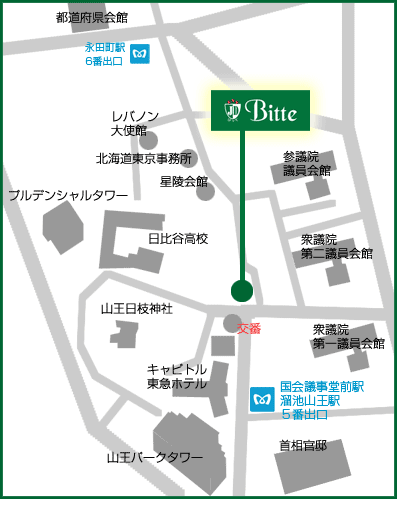 [主催]「島崎さんを支える会」(会長　熊本一規　明治学院大学名誉教授)[お問合せ]原告：島崎武雄（04-7103-3050）　　　　　弁護士：海渡雄一・小川隆太郎（03-3341-3113）